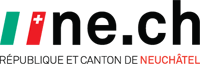 DÉPARTEMENT DE LA JUSTICE, DE LA SÉCURITÉ ET DE LA CULTURESERVICE DES RESSOURCES HUMAINESIntendante ou intendantSMIG50Département :Département de l’économie et de l’action socialeService :Service des migrations - Office social de l’asile en second accueilCe secteur gère les appartements mis à disposition des requérantes et requérants d’asile du canton de Neuchâtel.Activités :Vous serez en charge de l’entretien, de la rénovation et de la remise en état d’appartements dépendants de l’office sociale de l’asile en second accueil. Vous encadrerez des requérantes et requérants d’asile sur les chantiers internes du service (nettoyages et déménagements). Profil souhaité :CFC d’agent-e d’exploitation ou dans un métier du bâtiment ; expérience dans l’encadrement de personnes ; maîtrise des outils informatiques de base (Word, Outlook, Excel) ; sens de l’organisation ; aisance dans les contacts humains ; esprit d’initiative et d’équipe ; ouverture et intérêt à travailler dans un milieu pluriculturel ; de langue maternelle française ; la connaissance d’autres langues étrangères serait un atout ; bonne résistance au stress ; permis de conduire exigé.Lieu de travail :NeuchâtelEntrée en fonction :À convenirClasse 4Délai de postulation :31 mai 2020Renseignements :Mme Séverine de Cerjat, cheffe de l’office social de l’asile en second accueil ; tél. 032 889 81 23 ou par e-mail : Severine.deCerjat@ne.ch 